DICHIARAZIONE DI RISPONDENZA(Decreto 22 gennaio 2008, n. 37, art. 7, comma 6 – M.S.E.)Il sottoscritto….(generalità e dati anagrafici del dichiarante)............................................................................................................................................................................................................................................................C.F. ..................................................................... P.IVA ....................................pec ..................................  tel. In qualità di:professionista iscritto all'albo professionale per le specifiche competenze tecniche richieste, che ha esercitato la professione, per almeno cinque anni, nel settore degli impianti di distribuzione del gas (1)soggetto che ricopre, da almeno 5 anni, il ruolo di responsabile tecnico di un'impresa abilitata di cui all'articolo 3 del DM 37/08 (2)professionista iscritto nell’elenco del Ministero dell’Interno di cui alla legge 7/12/1984 n.818 (3)numero di iscrizione .......................................................................................................................per conto e nome della ditta:Ditta..........................................................................................................................................................p. iva...........................pec ....................................tel. ...................................Con sede in....... (località, comune, provincia, via) ........................................................................................................................................................................................................................................................................................................................................................................................................VISTOL’IMPIANTO DI DISTRIBUZIONE GPL IN FASE GASSOSA      GAS NATURALE   , CHE ALIMENTA L’UTENZACIVILE UBICATA REALIZZATO INDICATIVAMENTE NELL’ANNO 	             cod. impianto N°                  Cognome e nome e C.F. del responsabile di impianto nonché numero cellulare .......................................................................................................................................................………………………………………………………………………………………….in qualità di:	occupante	/	proprietario dell’impianto installato nei locali siti in:(località, comune, provincia) ................................................................................................................ (via ..................................................................................................... scala ......    ..... piano ...          ....... interno...             ...... )Cognome, nome e C.F. del proprietario  impianto   nonché  indirizzo e numero cellulare. .................................................................................................................................................................................................................................................................................................................................................................................................................COMPOSTO DAI SEGUENTI APPARECCHI:DICHIARAsotto la propria personale responsabilità, di aver eseguito le verifiche sotto indicate:Considerato l’esito positivo delle verifiche effettuate, il sottoscrittoDICHIARAsotto la propria personale responsabilità e per quanto materialmente verificabile, la rispondenza dell’impianto secondo quanto previsto dall’art. 7 del DM 37/08 risultando lo stesso idoneo al funzionamento tenuto conto delle condizioni di esercizio e degli usi a cui è destinato l’edificio.In fede il dichiarante(timbro e firma)...............................................										Il legale rappresentante ditta(timbro e firma)...............................................(data) ....................................................N.B. Il dichiarante declina ogni responsabilità per danni a persone, animali o cose, derivanti dalla manomissione  delle  attuali  condizioni  dell’impianto  a  gas,  dal  suo  utilizzo  improprio  o  da  sopravvenuta carenza di manutenzione. 	Per impianti con obbligo di progetto (ricadenti nel campo dell’articolo 5 comma 2 del DM 37/08).Per impianti senza obbligo di progetto (non ricadenti nel campo dell’articolo 5 comma 2 del DM 37/08).Per impianti ricadenti in attività soggette ai controlli dei Vigili del Fuoco.Specificare il tipo di apparecchio a gas.Precisare se provato con impianto in pressione di gas e impiego di liquidi tensioattivi oppure con altri metodi alternativi (specificare il metodo e la pressione di prova).cotturaCon controllo di fiamma: si	no       fuochi n°...........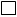 produzione acqua caldaCon controllo di fiamma: si	no       tipo.......... portata kW .......riscaldamentoCon controllo di fiamma: si	no       tipo.......... portata kW .......altro (4)Con controllo di fiamma: si	no       tipo.......... portata kW .......a)  Verifica dell’idoneità del luogo e dei locali di installazione degli apparecchib)  Verifica del tracciato a vista dell’impiantoc)  Verifica visiva dello stato di conservazione delle tubazionid)  Verifica della tenuta dell’impianto, mediante (5) ..........................................................................